อาสาสมัครท้องถิ่นรักษ์โลก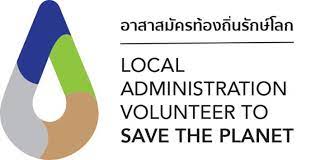 ความหมายและสัญลักษณ์ของ อถล. อถล. เป็นการรวมกลุ่มของประชาชนในท้องถิ่นที่มีจิตอาสาในการช่วยเหลืองานขององค์กรปกครองส่วนท้องถิ่น เกี่ยวกับการจัดการสิ่งปฏิกูลและมูลฝอย การปกป้องและรักษาทรัพยากรธรรมชาติและสิ่งแวดล้อม 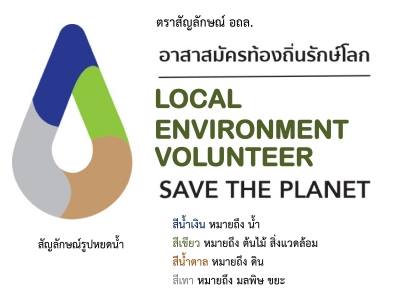 “อาสาสมัครท้องถิ่นรักษ์โลก” หมายความว่า ประชาชนที่มีจิตอาสา สมัครใจ เสียสละ และอุทิศตน เพื่อช่วยเหลืองานด้านการจัดการสิ่งปฏิกูลและมูลฝอย การปกป้อง และรักษาทรัพยากรธรรมชาติ และสิ่งแวดล้อมขององค์กรปกครองส่วนท้องถิ่น ใช้ชื่อย่อว่า “อถล.” มีชื่อเรียกภาษาอังกฤษว่า “Local Environment Volunteer” และใช้ชื่อย่อภาษาอังกฤษว่า “LEV” “เครือข่ายอาสาสมัครท้องถิ่นรักษ์โลก” หมายความว่า การเชื่อมโยงกันของ อถล. เพื่อการเรียนรู้แลกเปลี่ยนข่าวสาร หรือทํากิจกรรมร่วมกัน ในการบริหารจัดการสิ่งปฏิกูลและมูลฝอย รักษาสิ่งแวดล้อมและทรัพยากรธรรมชาติด้วยความเป็นอิสระและเท่าเทียมกันของบุคคล ภายใต้พื้นฐานการเคารพสิทธิและเอื้ออาทรซึ่งกันและกัน และใช้หลักธรรมาภิบาลในการทํางานร่วมกัน โดยใช้ชื่อย่อว่า “เครือข่าย อถล.” และเรียกชื่อภาษาอังกฤษว่า “Local Environment Volunteer Network” และใช้ชื่อย่อภาษาอังกฤษว่า “LEV-Net"อาสาสมัครท้องถิ่นรักษ์โลก (อถล.)  คือ บุคคลที่มีความสนใจ มีความสมัครใจมีความเสียสละและอุทิศตนในการทำงานด้านการจัดการสิ่งปฏิกูลและมูลฝอย การปกป้องและรักษาสิ่งแวดล้อมในท้องถิ่นของตนเอง ใช้ชื่อย่อว่า "อถล."ซึ่งบุคคลที่จะสมัครเป็น อถล. ได้จะต้องมีคุณสมบัติ ดังต่อไปนี้1. มีสัญชาติไทย2. มีอายุไม่ต่ำกว่า 7 ปี บริบูรณ์                  3. มีภูมิลำเนาอยู่ในเขตตำบลปากกราน4. มีความสมัครใจและมีจิตอาสาเข้ามาร่วมดำเนินกิจกรรมด้านการบริหารจัดการสิ่งปฏิกูลและมูลฝอย รวมถึงการปกป้องและรักษาสิ่งแวดล้อม                 5. เป็นบุคคลที่มีความเสียสละและอุทิศตัวในการทำงานเพื่อส่วนรวม6. เป็นบุคคลที่ตระหนักถึงการทำงานโดยใช้กระบวนการมีส่วนร่วมเป็นสำคัญ7. เป็นบุคคลที่เปิดโอกาสให้กับตัวเองและผู้อื่นในการแสวงหาความรู้ และเพิ่มพูนความรู้และประสบการณ์***กรณีที่ผู้สมัครไม่ได้มีภูมิลำเนาอยู่ในเขตองค์กรปกครองส่วนท้องถิ่นนั้น หรือเป็นบุคคลที่มีสัญชาติอื่น ให้องค์กรปกครองส่วนท้องถิ่นเป็นผู้พิจารณารับสมัครเป็น อถล.อถล.มีบทบาทและหน้าที่ ดังต่อไปนี้1. ประพฤติตนเป็นแบบอย่างในการจัดการสิ่งปฏิกูลและมูลฝอย การปกป้องและรักษาสิ่งแวดล้อม2. เฝ้าระวัง สอดส่อง ดูแล และรายงานสถานณ์การบริหารจัดการสิ่งปฏิกูลและมูลฝอย การปกป้องและรักษาสิ่งแวดล้อม ในพื้นที่ให้องค์กรปกครองส่วนท้องถิ่นทราบ3. สื่อสาร เผยแพร่และประชาสัมพันธ์ ข้อมูลข่าวสารและกิจกรรมเพื่อเสริมสร้างจิตสำนึกด้านการบริหารจัดการสิ่งปฏิกูลและมูลฝอย การปกป้องและรักษาสิ่งแวดล้อม4. เข้าร่วมกิจกรรมเกี่ยวกับการบริหารจัดการสิ่งปฏิกูลและมูลฝอย การปกป้องและรักษาสิ่งแวดล้อมที่องค์กรปกครองส่วนท้องถิ่น หรือองค์กรปกครองส่วนท้องถิ่นใกล้เคียง หรือส่วนราชการที่เกี่ยวข้องจัดขึ้น5. ให้ความร่วมมือกับองค์กรปกครองส่วนท้องถิ่น ส่วนราชการ ภาคเอกชน และเครือข่าย อถล.เพื่อดำเนินการเกี่ยวกับการบริหารจัดการสิ่งปฏิกูลและมูลฝอย การปกป้องและรักษาสิ่งแวดล้อม***ผู้ที่สนใจ สามารถสมัครได้ที่ สมัครด้วยตัวเองที่ สำนักปลัด องค์การบริหารส่วนตำบลบ้านโป่ง